Fiche d'inscription Journée HandikartLundi 12 juillet de 9h à 18h Á compléter et retourner dès que possible par mail06.17.24.42.84 / heckel.anais.cdh54@gmail.comAttention, les places sont limitées !Une participation financière de 5€ par participant (gratuit pour les accompagnants) vous sera demandée lors de l’inscription idéalement par chèque à l’ordre du Comité Départemental Handisport 54 (CDH54). (Règlement frais d’inscriptions sur place)Informations générales :Nom :	Prénom : 	Date de naissance : 	Adresse :	Téléphone (fixe et mobile) :	Email :	 Licencié Handisport :	 OUI	 NON	Si Oui, Nom du Club :	Mobilité : 	 Debout	 Fauteuil électrique	 Fauteuil manuel Transfert :  	 Autonome	 Avec aideCréneaux disponibles :	 9h à 12h	 12h à 15h	 15h à 18hInformations que vous jugez nécessaires (Handicap...) : En cas d'enfant mineurNOM Prénom du responsable légal : 	Statut :	 Père	  Mère	 Tuteur LégalTéléphone (fixe et mobile) :	Email :	Personne à prévenir en cas d’URGENCE :NOM Prénom : 	Statut :	 Père 	 Mère	 Tuteur Légal	 Autre : 	Téléphone (fixe et mobile) : 	REPAS tiré du sac. Cependant, il est possible de se restaurer sur place sur réservation, ces frais restent bien évidemment à la charge du participant !Réservations repas au 06.19.55.56.97 ou frank.idealkart@gmail.comAUTORISATION PARENTALE (Pour les mineurs)Je soussigné(e) 	Père – mère - tuteur (rayer les mentions inutiles), Autorise mon enfant (Nom)……………………………………..(Prénom)	à participer à la journée Découverte organisée par le Comité Départemental Handisport de Meurthe et Moselle, En cas d'urgence, j’autorise les encadrants de l’activité à prendre les mesures nécessaires à la santé de mon enfant (hospitalisation, opération...). Fait à…………………………………………le .................................Signature (faire précéder la signature de la mention manuscrite « Lu et approuvé») :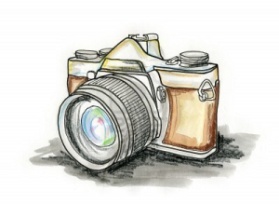 AUTORISATION DE DIFFUSION D’IMAGESJe soussigné(e)………………………………………………………………….Autorise – N’autorise pas (Rayer la mention inutile), par la présente, le Comité Départemental Handisport de Meurthe et Moselle à diffuser la (les) photographie(s) prise(s) lors de cette journée de Découverte des Activités Handisport sur laquelle (lesquelles) mon enfant figure.Cette autorisation est valable :pour l’édition des documents de nature pédagogique et de communicationpour la publication sur le site Internet et les réseaux sociaux du Comité Départemental Handisport de Meurthe et Moselle.   Fait à…………………………………………………………………, le…………………………………….NOM et Prénom : Signature :